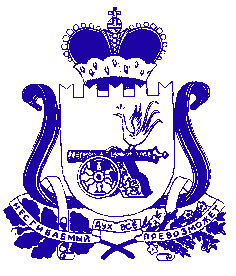 АДМИНИСТРАЦИЯ МУНИЦИПАЛЬНОГО ОБРАЗОВАНИЯ «ДЕМИДОВСКИЙ РАЙОН» СМОЛЕНСКОЙ ОБЛАСТИПОСТАНОВЛЕНИЕот  10.07.2018  № 457Об утверждении «Внесения изменений вдокументацию по планировке территориипроект планировки территории и Проект межевания в составе Проекта планировки территории для строительства линейного объекта  «Распределительный газопровод низкого давления ул. Пролетарская  г. Демидов,  Смоленской области, Российская Федерация», расположенного по адресу: Российская Федерация, Смоленская область, г. Демидов, ул. Пролетарская»По итогам публичных слушаний «О внесении изменений в документацию по планировке территории проект планировки территории и Проект межевания в составе Проекта планировки территории для строительства линейного объекта  «Распределительный  газопровод низкого давления ул. Пролетарская   г. Демидов,  Смоленской области, Российская  Федерация», расположенного по адресу: Российская Федерация, Смоленская область, г. Демидов, ул. Пролетарская», Администрация муниципального образования «Демидовский район» Смоленской области ПОСТАНОВЛЯЕТ:1. Утвердить  «Внесение изменений в документацию по планировке территории проект планировки территории и Проект межевания в составе Проекта планировки территории для строительства линейного объекта  «Распределительный  газопровод низкого давления ул. Пролетарская   г. Демидов,  Смоленской области, Российская  Федерация», расположенного по адресу: Российская Федерация, Смоленская область, г. Демидов, ул. Пролетарская», согласно приложению.2. Настоящее постановление опубликовать в газете «Поречанка». Глава  муниципального образования«Демидовский район» Смоленской области		   	                  А.Ф. Семенов1 экз. – в дело	Разослать: Совету депутатов, прокуратуре, Отделу городского хозяйства, заявителю, филиалу ФГБУ «ФКП Росреестр» по Смоленской областиИсп.: Т.И. Карповател. 4-56-58«___» __________ 2018 г.Разработчик: Т.И. Карповател. 4-56-58«___» __________ 2018 г.ВИЗЫ:В.И. Никитина			__________		«___» ______________ 2018 г.О.Н.Вдовенкова 			__________		«___» ______________ 2018 г.И.М. Костючков			__________		«___» ______________ 2018 г.